G U V E R N U L  R O M Â N I E I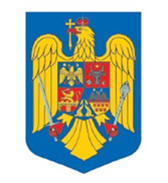 ORDONANȚĂ DE URGENȚĂpentru modificarea alineatului (4) al articolului 4 din Legea nr. 227/2015 privind Codul fiscal	Având în vedere situația financiară dificilă a României reflectată în contul de execuție bugetară, în care la data de 30.06.2023 în ceea ce privește deficitul bugetar a fost înregistrat un procent de 2,32% din PIB, respectiv suma de aproximativ 37 mld lei la cheltuieli publice mai mare decât evoluția veniturilor publice încasate la bugetul general consolidat;	Ținând cont de faptul că România se află în procedură de deficit excesiv, în condițiile în care a înregistrat un deficit bugetar de 4,4% din PIB în anul 2019, ceea ce a dus la inițierea propunerii Comisiei Europene (CE) din martie 2020, înainte de activarea clauzei generale derogatorii la nivelul UE. Conform recomandării formulate de CE și adoptate de Consiliu în data de 18 iunie 2021, România trebuie să pună capăt situației de deficit excesiv până cel târziu în 2024, țintele de deficit ESA stabilite de Consiliu fiind de 4,4% din PIB pentru 2023 și 2,9% din PIB pentru 2024;	Întrucât din prognoza deficitului bugetar până la sfârșitul anului 2024, în lipsa unor măsuri fiscal bugetare atât pentru gestionarea eficientă a veniturilor bugetare, cât și pentru eficiența utilizării fondurilor alocate finanțării cheltuielilor publice, nivelul prognozat al deficitului bugetar este de aproximativ 6,84% din PIB, ceea ce în valoare absolută reprezintă 109,44 mld lei cu consecințe imediate asupra creșterii costurilor finanțării deficitului bugetar, dar și asupra fondurilor alocate pentru investiții în cadrul Politicii de Coeziune cu un buget alocat de 46 mld euro, cât și asupra fondurilor alocate prin Planul Național de Redresare și Reziliență cu un buget alocat de 29,33 mld euro;	Deoarece prognoza de deficit bugetar până la sfârșitul anului 2024 de 6,84% din PIB nu se înscrie în angajamentul față de Comisia Europeană, potrivit căruia nivelul de deficit bugetar asumat trebuie să fie de 4,4% din PIB, iar comisia, pe cale de consecință, poate pune în aplicare prevederile Regulamentului pentru Mecanismul de Redresare și Reziliență, precum și ale regulamentului specific Politicii de Coeziune conform cărora se pot lua măsuri pentru suspendarea alocării de fonduri europene sau chiar reducerea fondurilor alocate României atât în cadrul Politicii de Coeziune, cât și în cadrul Mecanismului de Redresare și Reziliență;	Întrucât din situația descrisă mai sus, pentru a rezolva problema de deficit bugetar, dar și de sustenabilitate a finanțelor publice, precum și pentru a evita riscul de suspendare a fondurilor alocate prin PNRR și Politica de Coeziune sau de creștere a costului finanțărilor pentru refinanțarea datoriei publice cât și pentru finanțarea deficitului bugetar sunt necesare măsuri care au ca obiectiv general consolidarea fiscal-bugetară a României prin administrarea eficientă a veniturilor publice;Deoarece problemele menționate mai sus vizează interesul public și strategic al României pentru asigurarea sustenabilității finanțelor publice, gestionarea fondurilor europene și constituie o situație extraordinară  a cărei reglementare nu poate fi amânată, se impune adoptarea de măsuri imediate pe calea ordonanței de urgență În temeiul art. 115 alin. (4) din Constituția României, republicată, Guvernul României adoptă prezenta ordonanță de urgență.	 Art. 1. - La articolul 4 din Legea nr. 227/2015 privind Codul fiscal, publicată în Monitorul Oficial al României, Partea I, nr. 688 din 10 septembrie 2015, cu modificările și completările ulterioare, alineatul (4) se modifică și va avea următorul cuprins:”(4) Fac excepție de la prevederile alin. (1) și (2) modificările care decurg din angajamentele internaționale ale României, precum și modificările şi/sau completările prin care se introduc impozite, taxe sau contribuții obligatorii noi, se majorează cele existente, se elimină sau se reduc facilități existente, în situații extraordinare de procedură de deficit bugetar excesiv constatate potrivit Tratatelor Uniunii Europene și a regulamentelor subsidiare agreate la nivel european.Art. 2. -  Prin derogare de la prevederile art. 4 din Legea nr. 227/2015 privind Codul fiscal, cu modificările şi completările ulterioare, prevederile alin. (4) intră în vigoare la data publicării în Monitorul Oficial al României, Partea I, a prezentei ordonanțe de urgență.PRIM MINISTRUIon – Marcel Ciolacu